REGULAMIN WARSZTATÓW W RAMACH PROJEKTU"SŁAWINKOWSKA WIOSNA"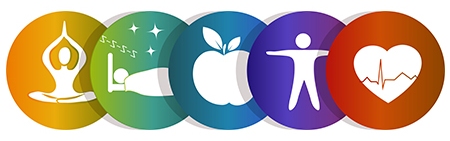 Uczestnicy nie ponoszą opłat związanych z udziałem w warsztatach.Uczestnikiem warsztatów może być osoba, która wykonuje zawód nauczyciela przedszkola lub edukacji wczesnoszkolnej,Organizator – ZS nr 12 w Lublinie nie czerpie zysków finansowych z organizacji warsztatów. Miejsce organizacji warsztatów: budynek ZS nr 12 w Lublinie, ul. Sławinkowska 50, Muzeum Wsi Lubelskiej, al. Warszawska 96. Termin: 14.04.2018 r.Liczba osób mogąca wziąć udział w warsztatach - 45 - 3 grupy po 15 osób.Czas trwania warsztatów:Warsztaty regionalne: Budujemy Lulin - 9:30-11:30 - Muzeum Wsi Lubelskiej, al. Warszawska 96, prowadzący: Pani dr Halina Stachyra kustosz dyplomowany oraz Pan mgr Grzegorz Miliszewski kustosz i historyk sztuki.Warsztaty Kodowanie i podstawy programowania 9:00-11:00 - Zespół Szkół nr 12 w Lublinie, sala 142, prowadzący Maciej Harasim i Jacek DanielWarsztaty plastyczno - techniczne - SUPER BABCIE - godzina 9:00-11:00, sala 130Organizator może zakończyć rekrutację wcześniej w przypadku wyczerpania limitu miejsc.Organizator nie gwarantuje miejsca w wybranych grupach warsztatowych. W przypadku wyczerpania limitu miejsc w danej grupie zakwalifikuje Uczestnika do innej grupy z wolnymi miejscami.Na szczegółowe pytania organizatorzy odpowiedzą drogą telefoniczną: Maciej Harasim, tel. 698 799 889  lub mailową: slawinkowskawiosna@zs12lublin.eu.